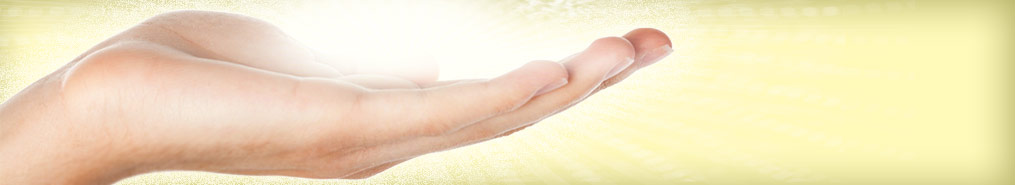 Anni Cox Counseling Services, LLC4402 S 68th StreetSuite 100Greenfield, WI 53220(262) 227-7266Confidential Patient Intake SummaryPatient’s Last Name: ______________________     Patient’s First Name: _________________________Address: _____________________________________________________________________________City: _____________________________ 	State__________	 Zip: _____________________ Referred By: EAP Provider           Family         Member Friend            Physician         Psychology Today          School             Self        Spouse     Other: ___________________________________________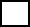 Goals of Counseling (If you need more space, please use the back of this form)Brief description of why the you or the patient is seeking counseling at this time: __________________________________________________________________________________________________________________________________________________________________________ In what ways has this interfered with your daily functioning? __________________________________________________________________________________________________________________________________________________________________________ What things have you done to try and address this issue? __________________________________________________________________________________________________________________________________________________________________________What do you see are your strengths? _________________________________________________________________________________________________________________________________________________________________________Educational BackgroundWhat is your education history and highest level completed?_____________________________________________________________________________________ Student Status:  Full-time             Part-time           Not a studentCurrent School Name: _____________________________________	Current Grade: _____________Any learning problems or learning disabilities? _____________________________________________________________________________________ Current Employment:Full-Time        Part Time           Self-Employed        Not Employed          Retired                  Active Military Duty What is your occupation and how long have you been employed in that position? ____________________________________________________________________________________ Are you currently experiencing any impairment in educational or occupational functioning? __________________________________________________________________________________________________________________________________________________________________________ Is the patient considered disabled? YES            NO             SSDI Application Pending: YES     NO    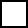 Cultural BackgroundReligious/Spiritual Background: _____________________________________________________________________________________Risk AssessmentHave you had any current thoughts or urges to harm yourself or someone else? Yes         No If yes, please describe: ___________________________________________________________________________________________________________________________________________________Have you had any previous attempts to physically harm someone else or others? Yes        No If yes, please describe this incident: ________________________________________________________ _____________________________________________________________________________________Trauma/Abuse Assessment Physical Abuse: ___________________________________________________________________ Emotional Abuse: _________________________________________________________________ Sexual Abuse: ____________________________________________________________________ Medical Information Allergies too Medication/Environmental: _____________________________________________________________________________________Relevant medical conditions: __________________________________________________________________________________________________________________________________________________________________________Major illnesses, injuries, diagnoses, surgeries: __________________________________________________________________________________________________________________________________________________________________________Describe current health problems/concerns: _____________________________________________________________________________________ Previous Outpatient Counseling? Yes          No Previous counseling or psychiatrist providers (treatment dates, response to treatment and medication):__________________________________________________________________________________________________________________________________________________________________________Previous mental health or medical hospitalizations? Yes        No If yes, please briefly describe: _____________________________________________________________________________________Any other services you are involved with for your mental health/medical care? _____________________________________________________________________________________ Have you had any previous suicide attempts? Yes        No If yes, please describe (when, method, dates of hospitalizations): _____________________________________________________________________________________________________________________ Substance Abuse Assessment Past alcohol consumption patterns: None          Social Drinker          Weekly Use          Everyday UseCurrent Alcohol consumption patterns: None         Social Drinker        Weekly Use         Everyday Use                                                    Current Nicotine use patterns: None          Light Use          Moderate Use          Heavy Use         Past Drug use patterns:  Marijuana       Cocaine         Pain Meds          Heroin         Ecstasy                   Other: ____________________________________________________________________________________Family Mental Health and Substance Abuse History: (Please indicate who and when)    Alcohol Abuse: ____________________________   Drug Abuse: _____________________________ Depression: _______________________________    Anxiety/Panic: ___________________________ Other mental illness: ________________________    Disability: ______________________________Adoption:_________________________________    Foster Care: ______________________________ Suicide: __________________________________    Other deaths: ______________________________ Learning Problems: ________________________     Health Problems: ___________________________ Parental Violence: _________________________     Divorce/Separation: _________________________ Physical Abuse: ___________________________     Sexual Abuse: _____________________________ Rape: ___________________________________      Imprisonment: _____________________________  Active Combat Duty: _______________________     Natural Disaster: ___________________________ Please check any of the following that apply to the patient: Anxiety/Worry Panic Attacks   Fear 	            Restlessness     Anger                Frustration       Confusion        Shyness          Feeling Inadequate Disorganization	     Difficulties Making Decisions StressLonelinessGuilt ShameGeneral UnhappinessRestrict FoodBinge/Purge FoodDepressionGriefCrying Spells BoredomMood Swings Suicidal ThoughtsThoughts of Hurting OthersUnwanted Thoughts/RitualsProblems at WorkRelationship ProblemsConcern about SexualityFinancial Concerns Physical Problems/PainDisturbing FearsCommunication DifficultiesDepending too Much on OthersInability to Stop Doing Certain ThingsMemory Lapses/Blank PeriodsUnable to Concentrate HeadachesAches/PainsAbdominal ProblemsFatigueLow Energy Poor MotivationNightmaresUnwanted memories/ImagesCutting, Burning or Other Self HarmSudden ImpulsesDifficulties Coping with Daily DemandsDifficulties Trusting OthersSecrets I am Afraid to TellHearing Voices/ Seeing Things Others Don’t See /HearAlcohol or Drug Abuse ProblemChanges in Sleep PatternsChanges in Weight (+/ -) _______ lbsLegal Issues